St. Mary Catholic Booster Club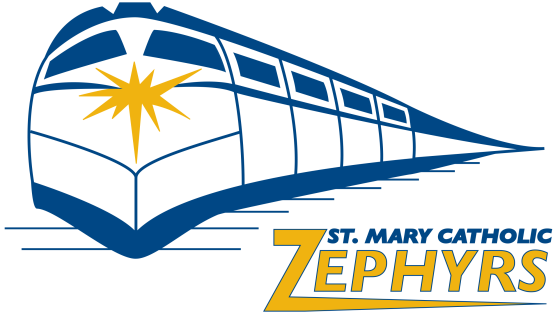 2/12/20206:30 pm    	               St Mary Catholic High School Commons Booster Club AgendaApproval of Previous Meeting Minutes from 1/15/2020 – Dave Thone2019/20 Budget – Dave ThoneAthletic Director Report (High School and Middle School) – Matt Schoultz & Rachel EggertStanding Committee Chair ReportsConcession Coordinator – Tiffany VostersSports/Activities Books – Jeff Braatz/Trisha AkeySpirit Stop – Tara GagneGZO – Patti Purcell Middle School Basketball Tournaments – Dave ThoneAdditional Topics Open Agenda AdjournNext Meeting: Wednesday, March 11th, 2020 (2nd Wednesday of the month) –SMCHS